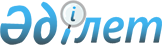 Об установлении ветеринарного режима карантинной зоны с введением ограничительных мероприятий
					
			Утративший силу
			
			
		
					Решение акима Бескольского сельского округа Алакольского района Алматинской области от 16 мая 2012 года N 24. Зарегистрировано Управлением юстиции Алакольского района Департамента юстиции Алматинской области 11 июня 2012 года N 2-5-174. Утратило силу - Решением акима Бескольского сельского округа Алакольского района Алматинской области от 16 июля 2012 года N 39      Сноска. Утратило силу - Решением акима Бескольского сельского округа Алакольского района Алматинской области от 16.07.2012 N 39      Примечание РЦПИ:

      В тексте сохранена авторская орфография и пунктуация.       

В соответствии с подпунктом 7) статьи 10-1 Закона Республики Казахстан "О ветеринарии" от 10 июля 2002 года и представления главного государственного ветеринарно-санитарного инспектора Алакольского района за N 01 от 14 марта 2012 года, Аким Бескольского сельского округа РЕШИЛ:



      1. На территории 5 разъезда Бескольского сельского округа установить ветеринарный режим карантинной зоны с введением ограничительных мероприятий, с целью не допущения и дальнейшего распространения заболевания бешенства среди крупного рогатого скота.



      2. Контроль за исполнением настоящего решения возложить на главного специалиста ветеринарного врача Бейсембаева Серика Кумитовича.



      3. Настоящее решение вступает в силу со дня государственной регистрации в органах юстиции и вводится в действие по истечении десяти календарных дней после дня его первого официального опубликования.      Аким Бескольского

      сельского округа                           Сасанов С.А.
					© 2012. РГП на ПХВ «Институт законодательства и правовой информации Республики Казахстан» Министерства юстиции Республики Казахстан
				